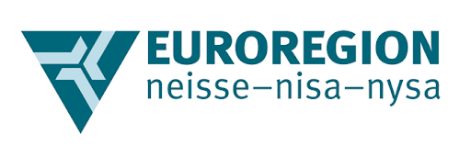 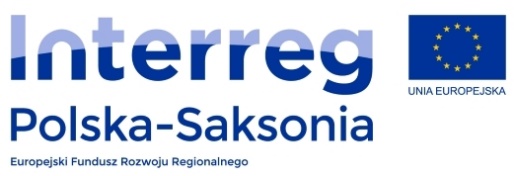 FORMULARZ KONSULTACJIdo projektu „TRANSITION – Strategia zarządzania transformacją regionu węglowego w polsko – niemieckim obszarze przygranicznym”Informacja o zgłaszającym:Zgłaszane  opinii, uwagi lub propozycje do projektu STRATEGII ZARZĄDZANIA TRANSFORMACJĄ OBSZARU WĘGLOWEGO NA POGRANICZU POLSKO - SAKSOŃSKIM W RAMACH PROJEKTU „TRANSITION””,Zgłaszane inwestycji do projektu STRATEGII ZARZĄDZANIA TRANSFORMACJĄ OBSZARU WĘGLOWEGO NA POGRANICZU POLSKO - SAKSOŃSKIM W RAMACH PROJEKTU „TRANSITION””,Formularz należy przesłać w terminie od  28.10.2020 do  28.12.2020 r.:w biurze ul. Lubańska 9a , Zgorzelec, w dni robocze w godzinach 8:00-16:00,drogą elektroniczną na adres:biuro@zklaster.orgdrogą korespondencyjną na adres: ul. Lubańska 9a , 59-900 Zgorzelecimię i nazwisko/ nazwa organizacjiadres do korespondencjie-mailtel./faksLp.Część dokumentu, do której odnosi się uwaga (numer strony dokumentu, część
 lub obszar)Treść uwagi (propozycja zmian)Uzasadnienie uwagi1.2.Lp.Tytuł i zakres projektu inwestycyjnego Podmiot realizujący i okres realizacjiWartość projektu i źródła finansowania1.2.